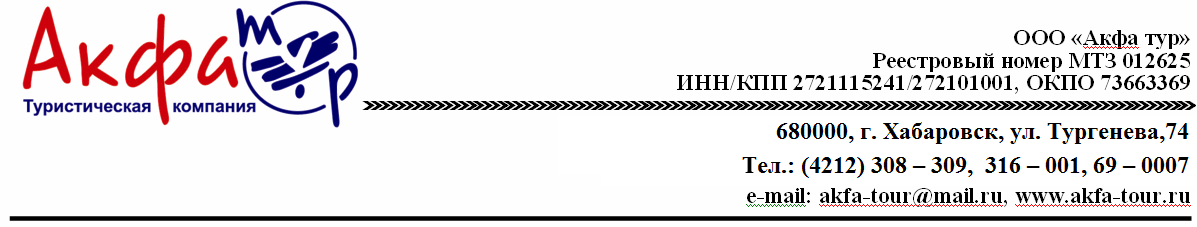 ﻿Автобусный тур из Москвы23.03-29.03.2019, 06.04-12.04.2019, 27.04-03.05.2019, 04.05-10.05.2019, 18.05-24.05.2019, 08.06-14.06.2019, 15.06-21.06.2019, 22.06-28.06.2019, 29.06-05.07.2019, 06.07-12.07.2019,13.07-19.07.2019, 20.07-26.07.2019, 27.07-02.08.2019, 03.08-09.08.2019, 10.08-16.08.2019,17.08-23.08.2019, 24.08-30.08.2019, 31.08-06.09.2019, 07.09-13.09.2019, 21.09-27.09.2019, 12.10-18.10.2019, 02.11-08.11.20191 день, субботаМОСКВА – МИНСК 
Отправление на автобусе из Москвы: в 10:00 встреча, отправление в 10:30 от музея «Бородинская панорама» (ст. м. Парк Победы). Туристов встречает гид-сопровождающий с табличкой «Вся Беларусь за 7 дней». Размещение в автобусе согласно забронированным местам, отправление в 10:30. Знакомство группы, вступительная информация от гида - сопровождающего. 
Переезд на автобусе по территории России (~500 км), с остановками и временем на питание. Символическое пересечение российско-белорусской границы - без виз, пограничного и паспортного контроля! Переезд в Минск (~200 км). Ужин*. Размещение в гостинице.                                                                 2 день, воскресеньеМИНСК Завтрак. 
Обзорная автобусная и пешеходная анимационно-театрализованная экскурсия по главным памятникам и достопримечательностям: Площадь Независимости, старый город, ратушная площадь, православный и католический соборы, хоккейная арена, проспекты, площади и обелиски белорусской столицы. Во время экскурсии вы сможете стать непосредственными участниками важнейших исторических событий из жизни города: возле Ратуши бургомистр зачитает вам, как некогда жителям Минска в 1499 г., указ о наделении города правом на самоуправление, озорной шляхтич поведает обо всех тяготах непростой жизни в XVII в. в Речи Посполитой, а услужливый эконом из дома художника Ваньковича познакомит с Минском на рубеже XVIII и XIX столетий. Вы узнаете не только то, как проводили вечера минские аристократы, но и как развлекались простые горожане на протяжении веков! 
Свободное время. Обед*. 
Для желающих за дополнительную плату: тематическая поездка в музей старинных белорусских ремесел "Дудутки"*. Вас ожидает увлекательное путешествие с интереснейшим экскурсионным содержанием и аттракциями, включающими дегустации блюд и напитков. Вы сможете отведать свежий домашний хлеб с деревенским маслом и травяным чаем у пекаря и мельника, попробовать мёд у бортника, на броваре вас ожидает шляхетская водка и традиционная закуска, ну и конечно же знаменитое белорусское сало с капустой! Мастера по обработке дерева, гончар и кузнецы поделятся секретами своего мастерства и проведут настоящие мастер-классы. В конце все желающие смогут прокатиться в бричке. 
Вечером для желающих поездка за дополнительную плату «Белорусский национальный ужин»*.Мероприятие проходит на гостеприимной сельской усадьбе вдали от городского шума и суеты (~ 30 км от Минска). Здесь можно не только отдохнуть, но и познакомиться с народной культурой, ведь одним из самых приятных, вкусных и полезных способов понять душу народа, является знакомство с его национальной кухней. Приятным дополнением станет знакомство с одним из древнейших среди традиционных белорусских промыслов – пчеловодством. Вы научитесь «разбираться» в мёде, узнаете о разных его видах и обо всех полезных свойствах. 
Возвращение в Минск. Ночлег в гостинице. 
                                                       3 день, понедельникМИНСК - МИР - НЕСВИЖ - БРЕСТ 
Завтрак. Экскурсионная поездка «Мир – Несвиж». Входные билеты в замки оплачиваются отдельно*. Этот день поразит величием и могуществом самого легендарного аристократического рода Речи Посполитой, приподнимет завесу тайны над древними секретами и мистическими происшествиями. Вас ожидает величественный средневековый Мирский замок, а в Несвиже – блистательный дворцовый комплекс XVI—XIX веков – резиденция князей Радзивиллов. Переезд (~90 км.) в Мир. Вы сможете оценить мощь Мирского замка, прикоснуться к его древним стенам и почувствовать дух минувших эпох. 
Обед*. Переезд в Несвиж (~30 км.) где помимо восхитительного дворцово-паркового ансамбля вы также увидите Костел Божьего Тела – первый в Восточной Европе храм в стиле барокко, где находится усыпальница хозяев замка, вторая по величине в Европе после усыпальницы Габсбургов! Оба замка внесены в список всемирного культурного наследия ЮНЕСКО. Небывалый трагизм, страсть, мужество, самопожертвование и, конечно, захватывающая история вечной любви оживут перед вами в образе прекрасных архитектурных творений и увлекательных легенд! 
Переезд в Брест (~250 км). Ночь в гостинице.                                                           4 день, вторникБРЕСТ – БЕЛОВЕЖСКАЯ ПУЩА - ГРОДНО 
Завтрак. Осмотр на автобусе исторического центра Бреста с сопровождающим: Свято-Симеоновский собор, бульвар литературных фонарей, городская оранжерея в стиле неомодерн, памятник “Тысячялетие Бреста”, братская церковь Св. Николая в память о русско-японской войне, ретроспективный Крестовоздвиженский костел. Посещение героической Брестской крепости: монумент «Жажда», основной комплекс, Холмские ворота. 
Переезд в Беловежскую Пущу – последний реликтовый лес Европы, национальный парк, в котором сочетаются богатый растительный мир и изумительные ландшафты. Именно здесь обитают могучие зубры. Обед*. 
Для желающих за дополнительную плату посещение музея природы и вольеров с животными*, посещение Поместья Деда Мороза*. Поместье расположено в глубине Беловежской пущи на опушке, где живет белорусский Дед Мороз и Снегурочка, а также находится хранилище подарков Деда Мороза «Скарбница», мельница и волшебный колодец. 
Переезд в Гродно (~185 км). Ночь в гостинице.                                                             5 день, средаГРОДНО 
Завтрак. Обзорная автобусная и пешеходная экскурсия: могучий Старый замок и изящный Новый дворец, католические монастыри бригиток и бернардинцев, величественный фарный костел Св. Франциска Ксаверия и самая старая аптека, живописные набережные Немана и Каложская церковь XII века – прекрасно сохранившийся пример западнорусской православной культуры. 
Обед*. Свободное время. Ночь в гостинице.6 день, четвергГРОДНО - ЛИДА – НОВОГРУДОК – МИНСК 
Завтрак. Переезд в Лиду (~150 км). По дороге – осмотр уникального храма-крепости в деревне Мурованка. Прибытие в Лиду. Знакомство с замком XIV века Великого князя Гедимина. 
Для желающих за дополнительную плату экскурсия «В столицу белорусского пивоварения»*. 
Переезд в Новогрудок – первую столицу Великого Княжества Литовского, экскурсия по городу – замковая гора, курган бессмертия, средневековый фарный костел, древняя Борисоглебская церковь, гора Короля Миндовга. 
Обед*. 
Переезд в гостиницу (~200 км.). Ночь в гостинице в Минске.7 день, пятницаМИНСК - СМОЛЕНСК - МОСКВА 
Завтрак. Переезд в Смоленск (~150 км), осмотр Смоленского кремля. 
Обед*. Переезд в Москву (~450 км), прибытие вечером (ок. 22.00), ст. метро Парк Победы. СТОИМОСТЬ ТУРА УКАЗАНА В РУБЛЯХ НА  ОДНОГО ЧЕЛОВЕКАВ СТОИМОСТЬ ТУРА ВХОДИТ 
-Перемещение на автобусе туристического класса; 
-Проживание (6 ночей) в отелях 2**/3***; 
-6 завтраков в гостиницах; 
-Обзорная анимационно-театрализованная экскурсия по Минску; -Осмотр с сопровождающим Мира и внешний осмотр Мирского замка; -Осмотр с сопровождающим Несвижа и внешний осмотр Несвижского замка; -Экскурсия по Бресту; -Экскурсия по Брестской крепости; -Обзорная экскурсия по Гродно; -Осмотр храма-крепости в Мурованке; -Внешний осмотр Лидского замка; -Экскурсия по Новогрудку; -Осмотр Смоленского кремля; -Экскурсионное сопровождение в автобусе; 
-Услуги анимационных команд; 
-Карта Минска и справочные материалы; -Фирменный сувенир в подарок. 

В СТОИМОСТЬ ТУРА НЕ ВХОДИТ - Авиабилет Хабаровск-Москва-Хабаровск (от 23 000 рублей на взрослого, при субсидированных билетах от 15 000 рублей на человека)- Проживание в отеле в г. Москва минимум 2 ночи (по прилёту/ при отлёте)

-Пакет "Оптимум" (7 обедов+входные билеты в Мир и Несвиж+Дудутки+музей природы и вольеры в Беловежской пуще): 6 500 RUB (взрослый) / 6 000 RUB (дети до 16 лет); 
- Экскурсионная поездка "Путешествие в Дудутки" (входные билеты+экскурсионное обслуживание+дегустации): 1 300 RUB (взрослый) / 1 000 RUB (дети до 16 лет); 
-Экскурсионная поездка "Национальный ужин": 2 100 RUB (взрослый) / 1 900 RUB (дети до 16 лет); 
-Музей природы и вольеры в Беловежской пуще (входные билеты в музей природы+экскурсия по музею природы+входные билеты в вольеры с животными): 600 RUB (взрослый) / 400 RUB (дети до 16 лет); 
-Посещение Поместья Деда Мороза в Беловежской пуще (трансфер+входные билет+анимационная экскурсия+сувенир): 600 RUB (взрослый) / 400 RUB (дети до 16 лет); 
-Экскурсия-дегустация на Лидский пивзавод "В столицу белорусского пивоварения": 1 300 RUB (взрослый); 
-Питание (6 обедов+1 ужин): 3 900 RUB (взрослый) / 3 600 RUB (дети до 16 лет); 
-Входные билеты в Мир и Несвиж: 1 500 RUB (взрослый) / 1 100 RUB (дети до 16 лет); 
-Дополнительная ночь в отеле туристического класса по маршруту (с завтраком): 1/2 TWIN - 1 500 RUB; 
-Дополнительная ночь в отеле туристического класса по маршруту (с завтраком): SINGLE - 2 100 RUB. 
отель2-х местное размещениеОдноместное размещениеотелях 2**/3***;21000  рублей24500  рублей